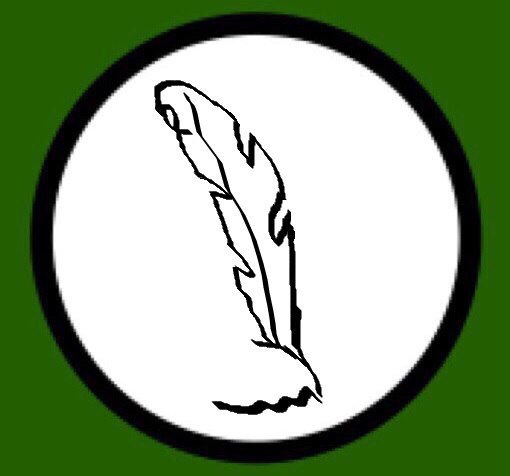 НовосибирскийпоэтическийМарафон-2022«Большие юбилеи»Положение о проведении Поэтического марафона-2022«Большие юбилеи»Поэтический Марафон-2022 – мероприятие для поэтов, литераторов, филологов, книгоиздателей, критиков, библиотек России, стран СНГ и дальнего зарубежья.Приглашаем к участию! Дата проведения: 1-2 октября 2022 г. (суббота-воскресенье).Программа мероприятия: Суббота, 1 октября:11.00 – 12.00 – торжественное открытие в Новосибирской областной молодёжной библиотеке (НОМБ) с участием специально приглашённых гостей и авторов (Красный проспект, 26), 12.00 – 14.00 – выступления поэтов в НОМБ,14.00 – 15.00 – обеденный перерыв,15.00 – 20.00 – выступления поэтов в НОМБ.Воскресенье, 2 октября (день рождения Бориса Богаткова, новосибирского поэта-фронтовика):11.00 – 13.00 – выступления поэтов на площадке около памятника Борису Богаткову (ул. Кирова, 86),13.00 – 14.00 – обеденный перерыв,14.00 – 20.00 – выступления поэтов в НОМБ.В течение всех дней Марафона будет осуществляться видеотрансляция на YouTube, а в воскресенье – также на телеканале ОТС.Организаторы Марафона-2022: оргкомитет Поэтического Марафона «Большие юбилеи», Новосибирская областная молодёжная библиотека, Библиотека имени Л.Н. Толстого.Формат проведения: очные поэтические чтения хронометражем не более 10 (ДЕСЯТИ!) минут. В основной программе Марафона допускается чтение исключительно авторских стихов, без музыкального сопровождения!Возрастной ценз: 14+.Общее количество участников: до 200 человек.Цели и задачи Марафона: 1. Подведение творческих итогов работы литературных объединений за период 2021-2022 гг. 2. Выявление новых талантливых авторов с дальнейшим продвижением их творчества на поэтической арене, внедрение произведений в другие сферы культурной жизни (в песенный жанр, в спектакли и т.д.). 3. Дальнейшее упрочение культурных взаимоотношений между представителями разных национальностей и конфессий.Тематика: Поэтический Марафон-2022 «Большие юбилеи» посвящён 85-летию со дня образования Новосибирской области, 100-летию СССР, а также 100-летию со дня рождения новосибирского поэта-фронтовика Бориса Богаткова. Однако приветствуются стихотворения не только на эти темы, но и на другие.Не допускаются: произведения, включающие экстремистские высказывания, призывы к насилию, способствующие разжиганию межнациональных, межконфессиональных конфликтов, противоречащие Конституции РФ и Законодательству РФ.Участие в Марафоне для поэтов и слушателей/зрителей бесплатное.Участникам Марафона будут вручены памятные благодарственные письма.В Марафоне могут принимать участие все поэты, независимо от места проживания. Однако участие только очное, видеозаписи не принимаются.Для участия в Марафоне-2022 необходимо прислать заявку на электронную почту организаторов. В заявке указать:ФИО (при необходимости также – творческий псевдоним),дату рождения,контактный телефон,e-mail (адрес эл.почты),район проживания,поэтическое объединение (при принадлежности).Заявки на участие для включения в программу выступлений принимаются на электронную почту kurawsky@gmail.com (Павел Владимирович Куравский), rezankina_tn@mail.ru (Татьяна Николаевна Цыбульская) или omp-noub@mail.ru (отдел литературных программ Новосибирской областной молодёжной библиотеки). Заявки принимаются до 25 сентября включительно.Все справки – по телефонам организаторов: 8-913-891-10-99 (Павел Владимирович Куравский), 8-913-469-69-92 (Татьяна Николаевна Цыбульская) или (383) 210-11-08 (Новосибирская областная молодёжная библиотека, отдел литературных программ). ОРГАНИЗАЦИОННЫЙ КОМИТЕТПоэтического Марафона-2022 «Большие юбилеи»Председатель оргкомитета, основной ведущий Марафона – член Союза писателей России, Союза журналистов России Куравский Павел Владимирович.Секретарь Марафона – Цыбульская Татьяна Николаевна. Организатор Марафона от Новосибирской областной молодёжной библиотеки – руководитель отдела литературных программ НОМБ, член Союза журналистов России Синицына (Манн) Татьяна ЕвгеньевнаИнформационно-рекламное продвижение Марафона в интернете – Куравская (Данилочкина) Татьяна Сергеевна.